Избирком Хакасии провел интеллектуальную игру для студентов ХГУ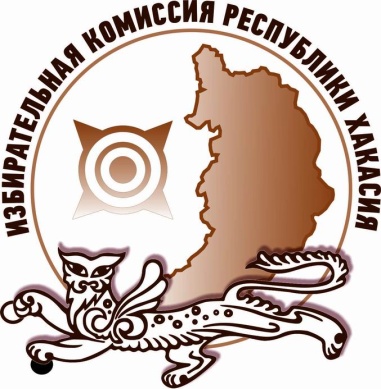 Избирательная комиссия Республики Хакасия провела Интеллектуальную игру среди студенческих команд «Момент выбора».В мероприятии приняли участие 12 команд студентов-первокурсников из институтов и колледжей Хакасского государственного университета им. Н.Ф. Катанова. Игра проводилась 9 и 10 ноября в три этапа: отборочный тур, полуфинал и финал. В отборочном туре участвовали все команды одновременно. В течение минуты они должны были придумать ответ на заданный вопрос и вписать его в специальный бланк. Полуфинальный и финальный раунды проводились в формате «Брейн ринг» с использованием специального оборудования. Ответ на вопрос давала команда, которая раньше других нажала на кнопку.Победу в Интеллектуальной игре «Момент выбора» одержала команда «Краниумы» от Медицинского колледжа, на втором месте оказалась команда «Когнитивный диссонанс» от Медицинского института. Третье призовое место досталось команде «Избирательные ежики» от Института естественных наук и математики.Отдел общественных связей и информации ИК РХ23-94-37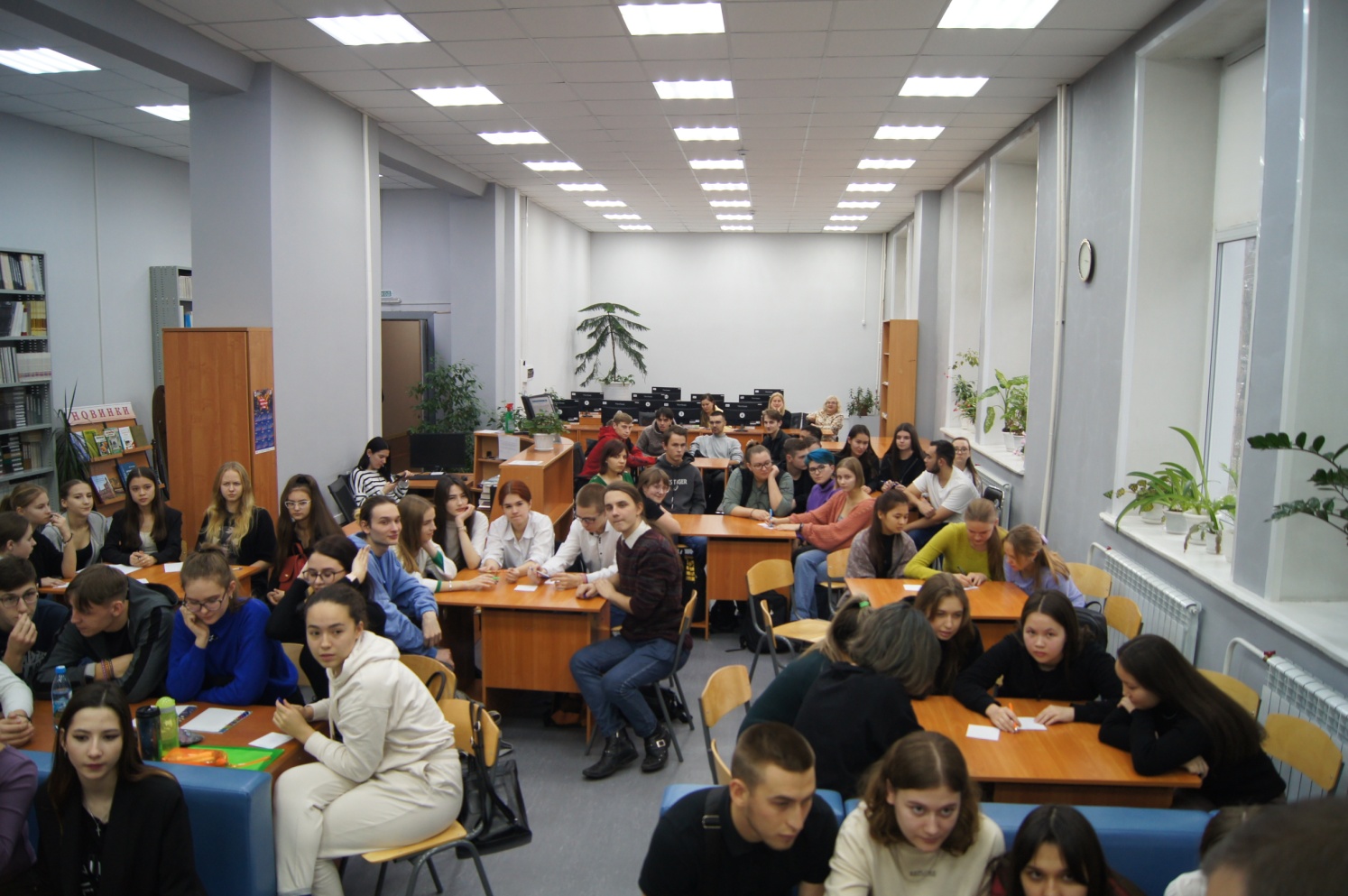 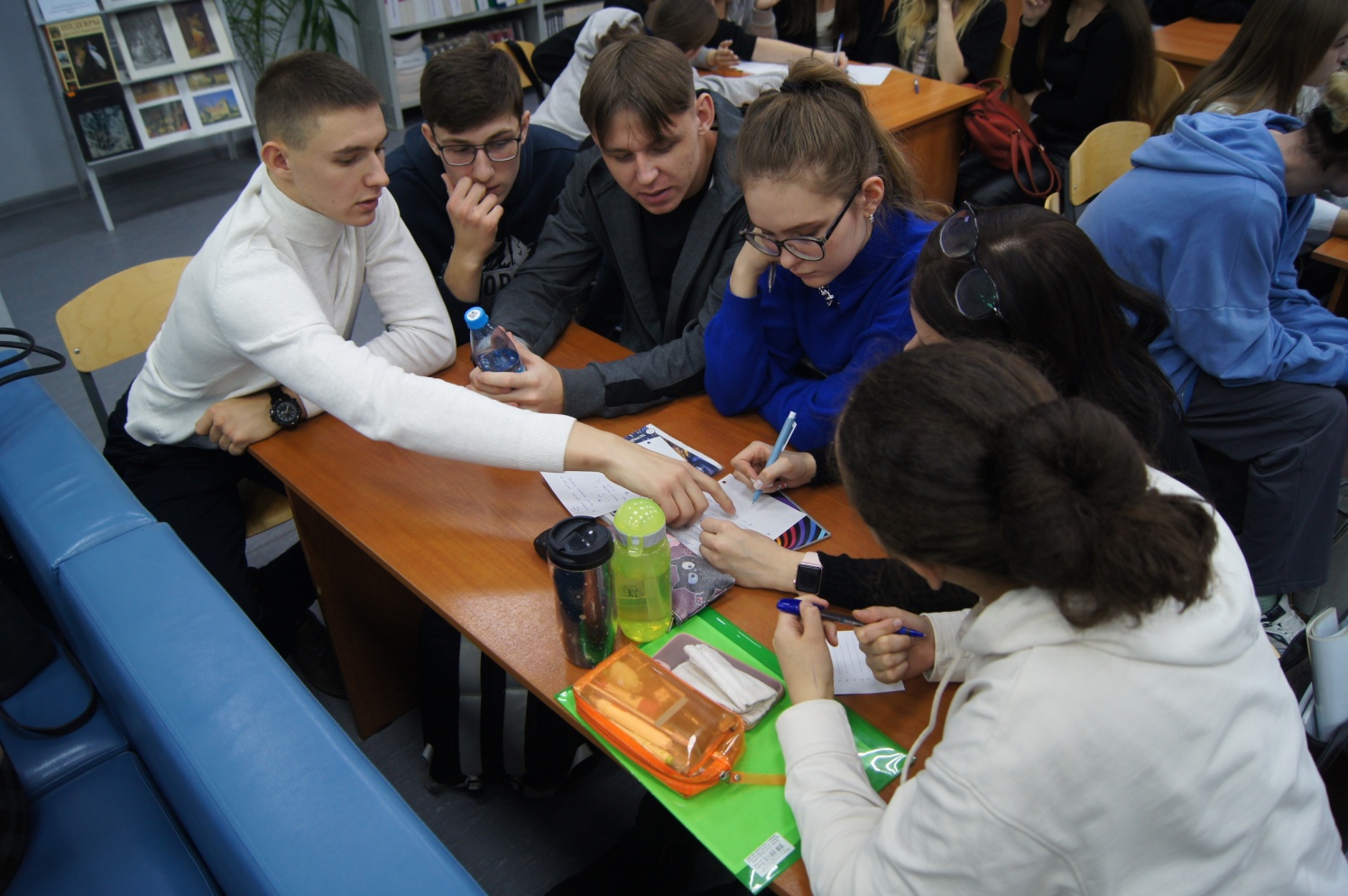 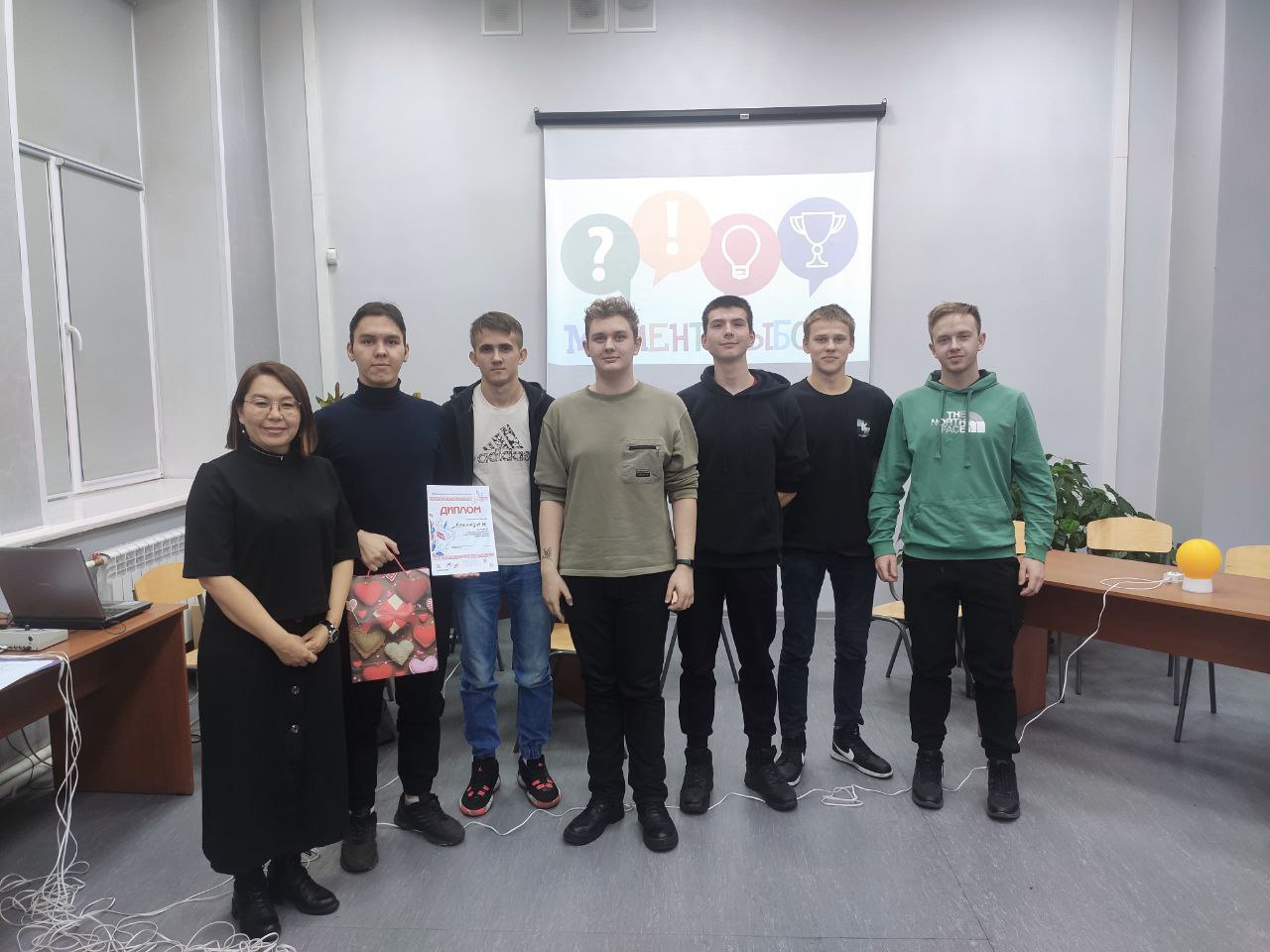 